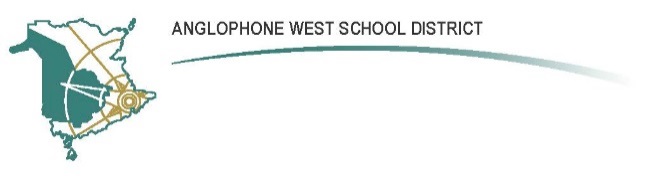 BLISS CARMAN MIDDLE SCHOOL615 Kimble DriveFredericton, NBE3B 0N4Parent School Support Committee MINUTESMonday January 25, 2021 @ 6:30pmVirtual TEAMSCall to order – Time: 6:30pm by Dale ChisholmApproval of the agendaMotion: Susan GainesSeconded: Cam BarnhillApproval of the minutes from previous meeting (November)Motion: Angela D’EntremontSeconded: Dale ChisholmBusiness arising from the past minutes –Ensuring all dates for upcoming PSSC are correctFeb 22nd is the next meetingNew business - noneCorrespondence*DEC- Introduction to the PSSCMembers looked at the link that was sent by the DEC on their own timeReviewed responsibilities of PSSCWe currently have no DEC member therefore communication is limitedReviewed what PSSC does not doPrincipal’s report: (see attached)SIP – see attached Additional notes by Amber Bishop highlightedDiscussion of the PSSC budget ensued and how best to utilize the remaining funds ($1815) before March 30th.Motion put forward by Angela D’Entremont that the extra funds in the PSSC budget be used for the purchase of additional Walkie Talkies (~$400each) for the school. Remaining money can be used for paper supplies.Seconded by Susan GainesAll approved (walkie talkies & remaining on paper supplies)Motion carriedTeacher’s report: (see attached)  Additional notes by Amber Bishop highlightedHome & School report: (Maks)Mak Chowdhury H&S repCatering for lunches – considerationCoffee and muffins for the teachersEaster raffle basket as a possible fundraiserQuestion from PSSC:Is it possible to have an online auction as those had done well in the past? Maks will follow up with H&S.Can parents drop off items for teachers?Yes, but they should be commercially preparedWhat is the schedule for teacher week from H&S?Maks to follow up and send via email for insertion to minutes…The school teams are planning:Valentine's Day treats on Monday (Feb 8), lunch on Wednesday (Feb 10) and coffee break on Friday (Feb 12)Parent communication: NoneOther business: NoneDate of Next MeetingNext meeting will be on February 22, 2021Action Item: Chantal to send Microsoft Teams inviteNovember 30, 2020o December - noneo January 18, 2020o February 22, 2020o March 29, 2020o April 26, 2020o May - noneo June – hold off on scheduling date at the moment due to situation being fluidAdjournment – Time: 7:46pmMotion: Angela D’EntremontSeconded: Susan GainesPSSC Members Present:Dale Chisholm (chair), Cam Barnhill (vice chair), Amber Bishop – took early notes,Angela D’Entremont, Maks ChowdhuryNatalie Holder, Susan Gaines,Charlotte Burhoe (secretary) -late arrival 6:48pmOthers: Gretchen Murray (teacher)PSSC Members Regrets:School/DEC Representation Present:Chantale Cloutier, Principal School/DEC Representation: None